ATZINUMS Nr. 22/12-3.8/136par atbilstību ugunsdrošības prasībāmAtzinums iesniegšanai derīgs sešus mēnešus.Atzinumu var apstrīdēt viena mēneša laikā no tā spēkā stāšanās dienas augstākstāvošai amatpersonai:Atzinumu saņēmu:20____. gada ___. ___________DOKUMENTS PARAKSTĪTS AR DROŠU ELEKTRONISKO PARAKSTU UN SATURLAIKA ZĪMOGU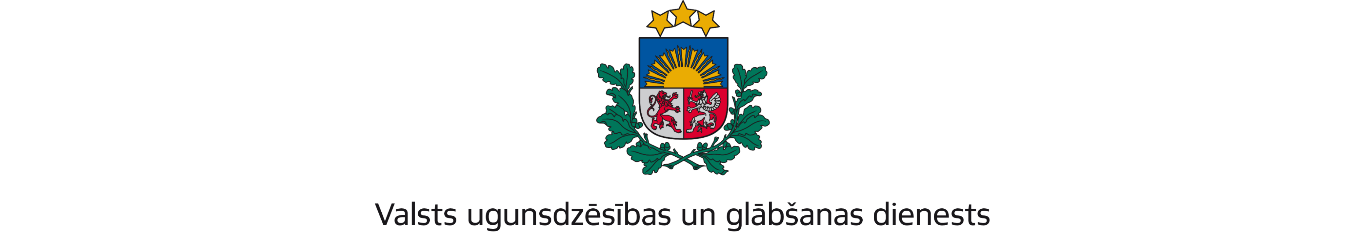 KURZEMES REĢIONA PĀRVALDEGanību iela 63/67, Liepāja, LV-3401; tālr.:63404475; e-pasts: kurzeme@vugd.gov.lv, www.vugd.gov.lvSaldusBiedrība “Džudo klubs SALDUS”(izdošanas vieta)(juridiskās personas nosaukums vai fiziskās personas vārds, uzvārds)19.06.2024.Reģistrācijas Nr. 40008122929(datums)(juridiskās personas reģistrācijas numurs)“Salnas”, Zaņas pagasts, Saldus novads, LV-3897(juridiskās vai fiziskās personas adrese)1.Apsekots: Saldus novada pašvaldības Gaiķu pamatskola (turpmāk – Objekts).(apsekoto būvju, ēku vai telpu nosaukums)2.Adrese: “Gaiķu pamatskola”, Vecgaiķi, Gaiķu pagasts, Saldus novads, LV-3873.3.Īpašnieks (valdītājs): Saldus novada pašvaldība,(juridiskās personas nosaukums vai fiziskās personas vārds, uzvārds)reģistrācijas Nr. 90009114646, Striķu iela 3, Saldus, Saldus novads, LV-3801.(juridiskās personas reģistrācijas numurs un adrese vai fiziskās personas adrese)4.Iesniegtie dokumenti: Gata Baumaņa iesniegums Valsts ugunsdzēsības un glābšanas dienesta Kurzemes reģiona pārvaldē reģistrēts 2024.gada 3.jūnijā ar Nr. 22/12-1.4/401.5.Apsekoto būvju, ēku vai telpu raksturojums: Objekta telpas ir aprīkotas ar automātisko ugunsgrēka atklāšanas un trauksmes signalizācijas sistēmu, automātisko ugunsgrēka balss izziņošanas sistēmu. Objekta telpas ir nodrošinātas ar ugunsdzēsības aparātiem, iekšējiem ugunsdzēsības ūdensvada krāniem6.Pārbaudes laikā konstatētie ugunsdrošības prasību pārkāpumi: 6.1. Objekta elektroinstalācijas (tai skaitā zemējuma un zibensaizsardzības ierīces) pārbaudes rezultātu akts nav noformēts atbilstoši Ugunsdrošības noteikumu 6.pielikumam, bet tieši - nav pievienota elektroinstalācijas shēma, kā rezultātā nav ievērotas Ministru kabineta 2016.gada 19.aprīļa noteikumu Nr. 238 “Ugunsdrošības noteikumi” (turpmāk – Ugunsdrošības noteikumi) 57.punkta prasības.6.2. Objektā nav veikta cietā kurināmā (granulu apkures katlam) dūmvada un apkures ierīču, iekārtu tīrīšana (akts netika uzrādīts), kā rezultātā nav ievērotas Ugunsdrošības noteikumu 69.punkta prasības.6.3. Objektā esošai cietā kurināmā apkures ierīcei (granulu apkures katlam) un dūmvadam nav veikta tehniskā stāvokļa pārbaude, kā rezultātā nav ievērotas Ugunsdrošības noteikumu 74.punkta prasības.6.4. Objekta telpā pie automātiskās ugunsgrēka atklāšanas un trauksmes signalizācijas sistēmas uztveršanas, kontroles un indikācijas iekārtas netiek uzglabāta instrukcija, kurā norādīta Ugunsdrošības noteikumu 180.4. un 180.7. apakšpunktā minētā informācija, kā rezultātā nav ievērotas Ugunsdrošības noteikumu 125.1.apakšpunkta prasības.6.5. Objekta ugunsdrošības instrukcijā nav norādīta visa nepieciešamā informācija, bet tieši – nav norādīta ugunsbīstamo darbu veikšanas kārtība, kā rezultātā nav ievērotas Ugunsdrošības noteikumu 180.6.apakšpunkta prasības.6.6. Objektā ugunsdzēsības aparātiem nav veikta tehniskā stāvokļa vizuālā apskate, kā rezultātā nav ievērotas Ugunsdrošības noteikumu 268.1.apakšpunkta prasības.7.Slēdziens: Objekts neatbilst ugunsdrošības prasībām.8.Atzinums izsniegts saskaņā ar: Ministru kabineta 2009.gada 1.septembra noteikumu Nr.981 “Bērnu nometņu organizēšanas un darbības kārtība” 8.5.apakšpunkta prasībām.(normatīvais akts un punkts saskaņā ar kuru izdots atzinums)9.Atzinumu paredzēts iesniegt: Valsts izglītības satura centram.(iestādes vai institūcijas nosaukums, kur paredzēts iesniegt atzinumu)Valsts ugunsdzēsības un glābšanas dienesta Kurzemes reģiona pārvaldes priekšniekam, Ganību ielā 63/67, Liepājā, LV-3401.(amatpersonas amats un adrese)Valsts ugunsdzēsības un glābšanas dienesta Kurzemes reģiona pārvaldes Ugunsdrošības uzraudzības un civilās aizsardzības nodaļas inspektoreV.Strazde(amatpersonas amats)(paraksts)(v. uzvārds)(juridiskās personas pārstāvja amats, vārds, uzvārds vai fiziskās personas vārds, uzvārds; vai atzīme par nosūtīšanu)(paraksts)